ПРОЕКТО внесении изменений в Положение о муниципальном жилищном контроле, утвержденное решением Собрания депутатов Пластовского муниципальногорайона от 29.09.2021 г № 96     Рассмотрев обращение первого заместителя главы Пластовского муниципального района В.В. Сырцева о внесении изменений в Положение о муниципальном жилищном контроле, утвержденное решением Собрания депутатов Пластовского муниципального района от 29.09.2021 г № 96, руководствуясь Федеральными законами от 06.10.2003 года № 131-ФЗ  «Об общих принципах организации местного самоуправления в Российской Федерации», от 31.07.2020 г. № 248-ФЗ «О государственном контроле (надзоре) и муниципальном контроле в Российской Федерации», Уставом Пластовского муниципального района, Собрание депутатов Пластовского муниципального районаР Е Ш А Е Т:     1. Внести в Положение о муниципальном жилищном контроле, утвержденное решением Собрания депутатов Пластовского муниципального района от 29.09.2021 г № 96 следующие изменения:      - пункт 34 раздела VI изложить в новой редакции:     «34. Решения и действия (бездействие) должностных лиц, осуществляющих муниципальный жилищный контроль, могут быть обжалованы в административном и (или) судебном порядке, установленном законодательством Российской Федерации.     Контролируемые лица, права и законные интересы которых, по их мнению, были непосредственно нарушены в рамках осуществления муниципального жилищного контроля, имеют право подать жалобу на:     1) решения о проведении контрольных мероприятий;     2) акты контрольных мероприятий, предписаний об устранении выявленных нарушений;     3) действия (бездействия) должностных лиц, уполномоченных осуществлять муниципальный  жилищный контроль в рамках контрольных мероприятий.     Жалоба на решение органа муниципального жилищного контроля, действия (бездействие) его должностных лиц может быть подана в письменном виде в орган муниципального контроля в течение 30 календарных дней со дня, когда контролируемое лицо узнало или должно было узнать о нарушении своих прав.     Жалоба на предписание органа муниципального  жилищного контроля может быть подана в течение 14 календарных дней с момента получения контролируемым лицом предписания.     В случае пропуска по уважительной причине срока подачи жалобы этот срок по ходатайству лица, подающего жалобу, может быть восстановлен  должностным лицом, уполномоченным на рассмотрение жалобы.     Лицо, подавшее жалобу, до принятия решения по жалобе может отозвать ее полностью или частично. При этом повторное направление жалобы по тем же основаниям не допускается.     Жалоба на решение органа муниципального жилищного контроля, действия (бездействие) его должностных лиц рассматривается главой (заместителем главы) муниципального образования в срок, не превышающий 20 календарных дней со дня ее регистрации. В случае если для ее рассмотрения требуется получение сведений, имеющихся в распоряжении иных органов, срок рассмотрения жалобы может быть продлен еще на 10 календарных дней.     Досудебный порядок подачи жалоб при осуществлении муниципального жилищного контроля не применяется (в соответствии с частью 4 статьи 39 Федерального закона от 31.07.2020 г. № 248-ФЗ «О государственном контроле (надзоре) и муниципальном контроле в Российской Федерации»).».      2. Исполнение настоящего решения возложить на  первого заместителя главы Пластовского муниципального района по вопросам жилищно-коммунального хозяйства и строительства В.В. Сырцева.     3. Контроль исполнения данного решения поручить постоянной депутатской комиссии по местному самоуправлению, мандату, регламенту, депутатской этике, законности и правопорядку (Л.Г. Садыкова).     4.   Настоящее решение обнародовать на информационных стендах.     5. Настоящее решение вступает в силу с момента обнародования на информационных стендах.Председатель Собрания депутатовПластовского  муниципального  района					 А.Б. БычковГлава Пластовскогомуниципального района                                                                А.Н. Пестряков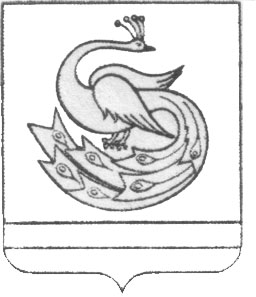 СОБРАНИЕ  ДЕПУТАТОВ  ПЛАСТОВСКОГО МУНИЦИПАЛЬНОГО РАЙОНА                                                  Р Е Ш Е Н И Е      «___» _______  2021 года                                                                       № ____